The Ministerial directive letter currently directs  conditions. The proposed fees to the current fees: fees would  and the fees for some . Compliance s While the proposed feestions. The aster service.  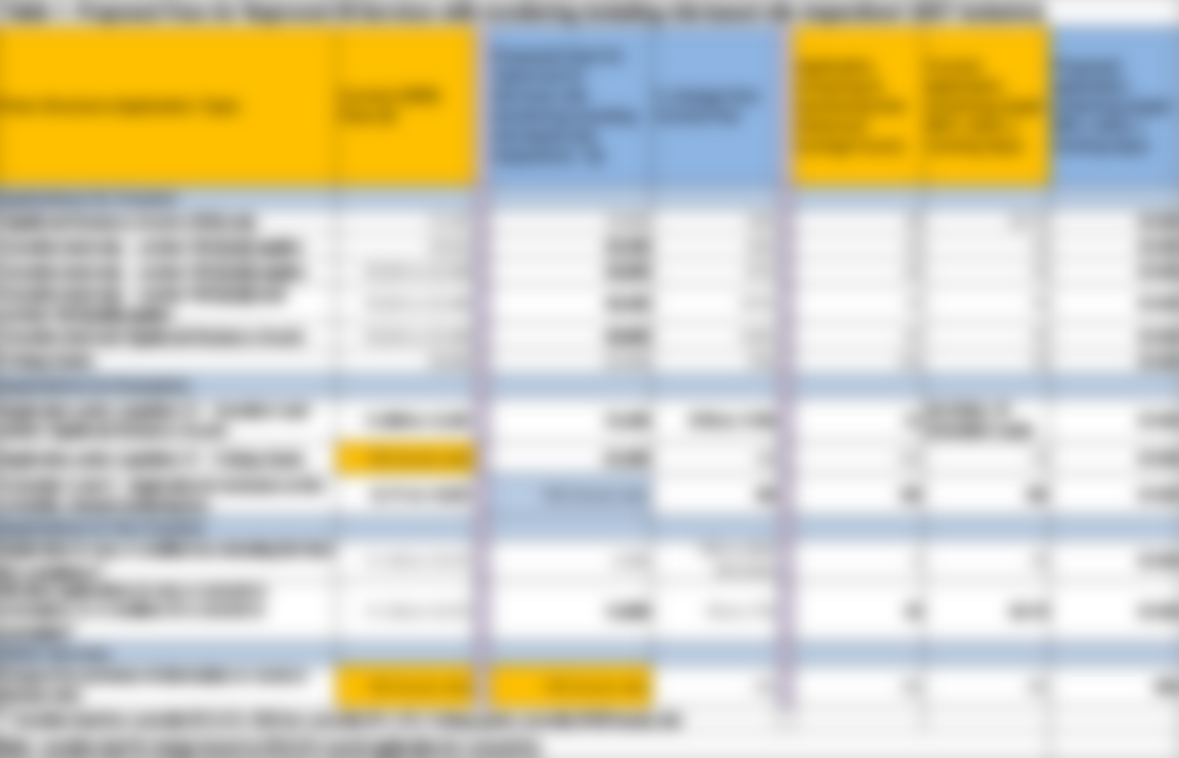 